Pesterzsébet, 2013. december 15.Takaró Tamás, esperesGazdag és lázárFöldi lét, halál, és ami utána van -Lectio: Lukács 16; 19-31Jézus mondja: „Vala pedig egy gazdag ember, és öltözik vala bíborba és patyolatba, mindennap dúsan vigadozván: És vala egy Lázár nevű koldus, ki az ő kapuja elé volt vetve, fekélyekkel tele. És kíván vala megelégedni a morzsalékokkal, melyek hullanak vala a gazdagnak asztaláról; de az ebek is eljővén, nyalják vala az ő sebeit.Lőn pedig, hogy meghala a koldus, és viteték az angyaloktól az Ábrahám kebelébe; meghala pedig a gazdag is, és eltemetteték. És a pokolban felemelé az ő szemeit, kínokban lévén, és látá Ábrahámot távol, és Lázárt annak kebelében. És ő kiáltván, monda: Atyám Ábrahám! Könyörülj rajtam, és bocsásd el Lázárt, hogy mártsa az ő ujjának hegyét vízbe, és hűsítse meg az én nyelvemet; mert gyötrettetem e lángban.Monda pedig Ábrahám: Fiam, emlékezzél meg róla, hogy te javaidat elvetted a te életedben, hasonlóképen Lázár is az ő bajait: most pedig ez vígasztaltatik, te pedig gyötrettetel. És mindenekfelett, mi köztünk és ti közöttetek nagy közbevetés van, úgy, hogy a kik akarnának innét ti hozzátok általmenni, nem mehetnek, sem azok onnét hozzánk át nem jöhetnek.Monda pedig amaz: Kérlek azért téged Atyám, hogy bocsásd el őt az én atyámnak házához; Mert van öt testvérem; hogy bizonyságot tegyen nékik, hogy ők is ide, e gyötrelemnek helyére ne jussanak. Monda néki Ábrahám: Van Mózesök és prófétáik; hallgassák azokat. Ama pedig monda: Nem úgy, atyám Ábrahám; hanem ha a halottak közül megy valaki hozzájok, megtérnek!Ő pedig monda néki: Ha Mózesre és a prófétákra nem hallgatnak, az sem győzi meg őket, ha valaki a halottak közül feltámad.”Alapige: Lukács 16; 31b „Ha Mózesre és a prófétákra nem hallgatnak, az sem győzi meg őket, ha valaki a halottak közül feltámad.” Kedves Testvérek! Az evangéliumokat valamennyire is ismerő, azokat olvasó, azokon tájékozódó emberek jól tudják, hogy a mi megváltó urunk, a Krisztus Jézus következetesen beszélt, szinte visszatérően mindig ugyanarról, a nagyon fontos dologról, az Isten országáról.  Úgy beszélt Isten országáról, mint egy élő, létező, működő országról. Nem, mint valami elvont fogalomról. Nem, mint valami reménységünk tárgyáról, vagy vágyaink kivetítésének a helyéről, hanem mint egy élő, létező, működő, aktív országról. Ennek kapcsán Jézus beszélt arról is, hogy milyen úton lehet ebbe az országba eljutni, az Isten országába, vagy ahogy szívesebben mondjuk, a mennyországba. Aztán beszélt arról, hogy lehet oda bejutni. Nem csak eljutni odáig, de hogy lehet oda belépni. Így beszélt Jézus az örök életről, a mennyországbeli életről, az üdvösséges életről. De rögtön figyelmeztetett arra is, hogy Isten országából lesznek, akik kint maradnak. Nincs valamifajta automatizmus. Lesznek olyanok, akik kint maradnak. És arról is beszélt Jézus, hogy azokkal mi lesz, akik Isten országából kint maradnak, nem jutnak be oda. Azt mondja, hogy nem megsemmisülnek az emberek a halál után, és nem az történik velük, hogy valamilyen létformában vándorolnak, mennek tovább. Nem ezekről beszél Jézus. Nagyon súlyos szavakat mond, többször beszél arról, hogy akik kimaradnak, azok egy olyan országba, egy olyan világba kerülnek, amit így jellemez az úr Jézus, hogy „ott lesz sírás és fogaknak csikorgatása”. A most olvasott igeszakaszban pedig az, aki odakerül ebbe a nem Isten országába, ő maga jellemzi így a helyzetét, hogy az a gyötrelmek helye, ahol vagyok. Ő is él, érez a gyötrelmek helyén. Kedves testvérek! Jézus ezt a két dolgot, a földi életet és a halál utáni lét életformáit összekötötte, és sok örök időkre szóló tanítást adott ezekről. Beszélt arról, hogyan függenek a dolgok össze. Kedves testvérek! Élet, halál, halál utáni lét, ezeket Jézus felfűzte erre a történetre, amit itt felolvastam. Élet, halál, halál utáni lét. És a felolvasott történetben mindig ugyanarról beszél, de három párban, három lépésben. Először beszél a gazdagról és a szegényről, és röviden elmondja a földi életüket. Ezt a részt azzal fejezi be, hogy mind a ketten meghaltak. Jön a következő rész. Beszél üdvösségről és kárhozatról. Mert hogy mind a ketten élnek tovább, csak más helyen, más létformában. És harmadszor, ugyancsak izgalmas kérdésről beszél Jézus, az átjárásokról. Amiről oly sokat beszél a mindennapi ember is, hogy hogyan lehet egyikből a másikba, van-e út az egyikből a másikba, van-e a meghalt lelkeknek visszaút a földre. És van-e az egyik létből, a kárhozatból a másik létbe, az üdvösségbe átjárás?Izgalmas dolgokra tanít bennünket Jézus, szánjunk rá időt. Hiszen annyi félreértés van, annyi zavar van az emberi fejekben, élet, halál, halál utáni lét, hogy engedjük meg, hogy ezen az istentiszteleten az a Jézus tanítson bennünket, aki onnan jött, és oda ment. Úgy, hogy átment azon, amit halálnak nevezünk. Senki hitelesebben el nem mondhatja, mi történik az emberrel, mi vár rá és miképp kapcsolódnak földi lét, halál, halálon túli lét. Olyan nincs, hogy ez valakit ne érdekeljen. Mert egyet biztosan tudunk, hogy az időnk egyszer itt lejár.Nézzük, mit tanít Jézus! Az első, amit szeretnék aláhúzni, kiemelni, szívetekre helyezni az, hogy a gazdagság önmagában nem bűn, és a szegénység önmagában nem erény. Nincs egy olyanfajta automatizmus, hogy aki gazdag, az biztosan elkárhozik, e példázat szerint sem ez történik, aki szegény, az biztosan üdvözül. Sokak fejében így keverednek a dolgok. Csakhogy a Biblia ezt nem tanítja. A Biblia nem ezt tanítja. Jézus név nélkül beszél egy gazdagról, és néven nevez egy szegényt. Egy kicsit csendesedjünk el e fölött. Hogy a világ megváltója a gazdagnak a nevét nem mondja, azt mondja: „egy gazdag ember”, milyen szegény, nevesincs gazdag ember. És egy koldus, akit meg néven nevez, úgy hívják: Lázár. Először Jézus összefoglalja röviden az életüket és jellemzi őket. Egy gazdag, egy koldus. Testvérek! Elgondolkodtató, amikor egy emberről nem az a fontos, amit tett, nem az a fontos, ahogy beszélt, gondolkodott, tanított, szeretett, épített, alkotott, az sem fontos hogy hívták, hanem csak ennyi, hogy gazdag volt. Csak ennyit jegyez meg róla Jézus, hogy fényűzően élt, bíborba, patyolatba öltözött, kapuja volt, tehát nem csak egy háza, hanem hatalmas épülete volt udvarral, de neve nincs. Egy neve sem fontos ember, akit Jézus csak így jellemez: egy gazdag. Amikor bejönnek testvérek temetést bejelenteni, és ezen a héten volt három temetésünk, igyekszünk kifaggatni a családot az elhunytról, hiszen ritka kivétellel általában nem ismerjük azokat, akiket elbúcsúztatunk. Nem is gondoljátok, hogy néha hogy szenvednek a hozzátartozók, hogyha jellemezni kell, hogy milyen volt ő. És elgondolkodtam rajta, hogy amikor majd énrólam beszélnek egy lelkipásztorral, a temetésem kapcsán, hogyan lehet jellemezni majd. Vajon rólad mit mondanának? Ha Jézus olyan röviden össze akarja foglalni az életüket, ahogy összefoglalta a gazdagét és Lázárét. Mit gondolsz, rólad mit mondanának azok, akik közt éltél, vagy élsz? Talán persze most arra gondolsz, hogy bíbor és patyolat, gazdagság, naponként dúsan étkezni, palotaszerű házban lakni, nem rólam szól ez a történet. Ez nem én vagyok. Én sokkal inkább Lázár vagyok a szegény, akinek nincs sok. Biztos? Nahát, akkor mit gondolsz te magadról? Mondok néhány konkrét dolgot. Mit tartasz magadról? Jó vagy? A legtöbb embertől, ha megkérdezed, azt fogja válaszolni, igen, én egy jó ember vagyok. Jóságban gazdag. Gazdag a jóságban. Jó ember vagyok. Vajon ki koldul a közvetlen kapud előtt és kér a gazdag jóságodból, ha olyan jó ember vagy? Jóságban gazdag ember vagy, egy morzsát. Ahogy Lázár csak egy morzsát akart a gazdag asztaláról lehullva és senki nem adott neki. A legtöbb ember úgy gondolkodik magáról, hogy jó ember vagyok. Nem koldulnak melletted a jóságodból hiába? Mi telik a jóságodból? Van, aki úgy gondolkodik magáról, én csupa szeretet vagyok. Én szeretem az embereket. Nincs jogom kételkedni benne. Vajon akik melletted élnek, nem lettek koldusok, Lázárok, akik a te nagy gazdag szeretetedből várták és várják a morzsát? Nem rólunk szól Jézusnak ez a története? Biztos nehéz ember az, aki melletted él, tüskés, fárasztó, komplikált. De ott van. És a jóságodból, amiben gazdag vagy, a szeretetedből, amiben oly gazdag vagy, lehet, hogy a cicának meg a kutyának bőséggel jut, de jut mindenkinek melletted? Nem úgy van, hogy a szeretet asztalodról lehulló morzsákból a Lázárjaidnak nem jut? Hány ember éli át szívszorító fájdalommal, hogy akitől várhatnám, hogy szeressen, nem szeret. Hogy aki oly büszke arra, hogy ő egy jó ember, a jóságából rám egy morzsa sem telik. Hány férj és feleség, hány gyermek éli ezt át otthon. Közel volt a gazdag és Lázár egymáshoz, mert a gazdag kapujába tették le, át kellett rajta minden nap lépnie, és néznie. Minden nap! Kit nézegetsz naponta, és lépsz át rajta szeretetben, jóságban gazdag testvér! Vedd tudomásul, ez Lázár adventje. Lázár vár morzsákat régóta tőled. Talán gyors eszű vagy, logikus, gyors döntésű. Gazdag vagy, okos fejed van. Mennyi egyszerű és tanácstalan ember, ügyetlen ott sertepertél körülötted, de hiába. Talán fiatal vagy, erős, egészséges, futja az erődből a gyengébbek felé morzsa? Talán hitben, hittapasztalatban gazdag vagy. Igemorzsák, biztatás hullik tőled legalább adventben, legalább karácsonykor a fenyőfa alatt? Nem csak pénzben, bármiben lehetsz gazdag, amiben a másik szegényebb. És a szegény ott ül életünk becsukott ajtaja előtt. Meglátod-e karácsonyra várva azt, aki rád vár, a gazdagságodra? Kedves testvérek! Nem a gazdagsága miatt jutott kárhozatra ez a gazdag, hanem mert rosszul viszonyult mindenhez. Rosszul viszonyult a gazdagságához. Rosszul viszonyult Lázárhoz. És rosszul viszonyult az Istenhez. Nem a gazdagsága miatt vész el. Hanem minden viszonyulása rossz. Hogy viszonyulunk a gazdagságunkhoz? Hasonlóan viszonyulunk a Lázárunkhoz. És mindennek az eredője: pont így viszonyulunk Istenhez.Lázár pedig nem a szegénysége miatt jut be az üdvösségre. Lázár neve azt jelenti: Isten segít. Lázár hitt abban, hogy Isten segít. Bízott Istenben a maga koldusságában, betegségében, fekélyeivel, nyomorult állapotában. Bízott Istenben, hogy Isten segít. Aztán meghalt a gazdag is és meghalt Lázár is. Jön a második kérdés. „A koldus viteték angyaloktól az Ábrahám kebelébe. Meghalt pedig a gazdag is és eltemették, és a pokolban felemelte a szemeit, kinyitotta.” Íme, a második lépés. Mindkettőjük földi élete lezárult, és kiderül, hogy van tovább mindkettőjüknek. Jézus világosan tanít. Az egyik milyen csodálatos – „viteték angyaloktól Ábrahám kebelébe”. Ez nem más, mint egy ószövetségi megfogalmazása a mennyországnak. „Viteték angyaloktól.” A másikról ezt mondja Jézus, hogy először eltemették, aztán a pokolban felnyitotta a szemeit. A halállal egyetlen emberélet sem zárul le. Két úton megyünk tovább, Jézus világos tanítása szerint. Az egyik a paradicsom, Ábrahám kebele, mennyország, Isten országa, több kifejezést használ a Biblia. A másik út a gyehennára, vagy a pokolba, vagy a kárhozatba vezet. Az egyik út vége Isten országa és az üdvösség. A másik út vége az Isten nélküliség, ezt nevezi a Biblia kárhozatnak. Isten nélküli lét, ez a kárhozat. Azt is nyilvánvalóan tanítja Jézus, hogy mindenki azon az úton megy tovább, amelyiken itt járt. Nem úgy van, hogy megyünk egy úton és aztán veszünk egy kanyart. Pontosan, egyenesen – mondja Jézus – megy mindenki azon az úton, amelyen itt járt. Ábrahám azt mondja, hogy Lázár oda került a kebelébe. Azon az úton megy tovább amiben itt járt, az a hit útja volt. A gazdag megy a rossz viszonyulásai útjain tovább. Végül is az Isten nélküliségbe. Mindenki azon az úton megy tovább, amelyiken itt járt. És most derül ki, hogy nem a gazdagság dönti el, hogy melyiken megy tovább. Nem a szegénység dönti el. Hanem a viszonyulása, a kapcsolata, az dönti el. Testvérek! Jézus a legmélyéig elviszi a történetet elmondását. Minden izgalmas és fontos kérdésre választ ad. Mit tudunk meg a menny és a pokol világáról? Először is azt, hogy nincs átjárás a kettő között. A másik, amit megtudunk, hogy visszajárás sincs. Visszajövetel sincs abból a világból ebbe a világba. Mindkét országot mozdíthatatlan határokkal lezárta az Isten. Mindkettőt. Minden olyan beszéd, tanítás – a televízió tele van ezekkel a bolondságokkal és az emberek ülnek, nézik, fizetik – Isten igéje nyilvánvalóan és egyértelműen tanítja, nincs átjárás egyikből a másikba, és nincs visszajövetel a lezártból a volt földi életbe. Egyik sincs. Az egy izgalmas kérdés, hogy például egy spiritiszta szeánszon kinek a lelke jelenik meg? Mert megjelenik a lélek. De kié? Ez egy izgalmas kérdés. Beszélgessünk róla egyszer, mert fontos megérteni ezt is!Azt mondja az igében Jézus, hogy miközöttünk és tiköztetek nagy közbevettetés van, akik innen akarnának odamenni, vagy onnan ide, nem tehetik meg. És ha Jézus ezt mondja, ez pontosan így van. Nincs átjárás. Nincs olyan hogy egy életen át tróger voltam, és majd megfizetik a papot és beimádkozza a lelkemet abba a másik világba. Nem megy! Mert nem lehet, mert Isten lezárta. És pont ott folytatom, ahol itt abbahagytam, megyek tovább azon az úton. Az Isten nélküliség útján, ez a kárhozat, vagy az Istennel együtt, ez az üdvösség. Sőt arról is tanít Jézus, és ez az utolsó üzenet, hogy a halál utáni állapotból az élőkhöz, a földi világba az embereknek nincs visszaútja senkinek. Nincs olyan, amit szeretett volna, ez a gazdag, aki azt mondta, hogy menjen innen vissza valaki, és ha visszamegy innen valaki, majd az emberek elhiszik, hogy van halál utáni élet, és van ez a fránya pokol, ez egy szörnyű dolog. Valaki innen menjen vissza és mondja meg az embereknek, majd felébrednek, majd észhez térnek, majd hisznek. Így mondja: majd megtérnek. És Jézus ezt mondja: „Nem. Ha a halálból menne vissza valaki, akkor sem hinnének.” Nem így van? Pontosan így van. Makacsul mondjuk, hogy: Az nem lehet! Miért? Mert nem fér bele a fejembe, akkor nem lehet? A fejem a végső értelem? A mindentudás, a minden ismeret helye? Ami már ide nem fér be, az nincs? Amit én nem tudok elhinni, az nincs? Micsoda balgaság! Ki vagyok én a világmindenséghez képest? Mit tudok én a világmindenség létezéséről, életéről, mozgásáról, titkairól? Mit tudok én az emberi lélekről, mit tudok én? Mi az, amit én tudok, ahhoz képest, ami van? Ebben a szörnyű állapotában a gazdagban felébred valami, amit úgy hívnak, felelősség. Ott döbben rá, hogy otthon még van öt testvérem. Én ide kerültem, de mi lesz a testvéreimmel? Ábrahám, hadd menjen vissza valaki. Hadd mondja meg az én élő testvéreimnek, hogy el ne rontsátok. Igen, mi lesz a családommal? Mi lesz a szüleimmel? A meghalt szeretteimmel vajon mi lett? És mi lesz a még élő szeretteimmel? Mi lesz a testvéreimmel? Tényleg mindegy? Majd a „jóistenke”? A Biblia nem ismeri ezt a kicsinyítő képzőt. Nincs „jóistenke”. Az a dolga, hogy megbocsásson. - mondja a nagy magyar bölcsesség. De sokszor hallom! Az a dolga! Hát ő megmondja. A földtúró parasztember tudja, hogy az az ő dolga, az Isten meg Isten, annak az a dolga. Hát ő mondja meg az Istennek, hogy mi a dolga. Ez a dolga. „Ha a halottak közül megy hozzájuk valaki,” - mondja a gazdag – „megtér.” Ebben bizonyos volt. Elég lenne egy meghaltnak visszamenni az élő családokba, és azt mondani, hogy vigyázz! Ábrahám válasza kijózanító és eligazító. Mert azt mondja: ha Mózesre és a prófétákra nem hallgatnak, akkor mehet innen halott is, akkor sem lesz megtérés. Vajon ha visszatérne az édesapánk, vagy az édesanyánk, vagy az elhunyt testvérünk, vagy valaki szerettünk, valami rokonunk, családtagunk, aki már elment a minden élők útján, elhinnénk, hogy van feltámadás, meg van Isten országa, meg van pokol? Azt gondolnánk, hallucinálunk, valaki félrevezet, ez csak valami lélek lehet. Jól tudta Isten embere. Akkor sem hinnének.Ez a történet, Jézus tanítása életről, halálról és arról, ami utána van, és azok kapcsolatáról. Fejezzük be azzal, amivel befejezte Jézus az elbeszélést. Ennek a példázatnak van egyetlen egy kulcs mondata, egy kulcsa, azzal lehet kinyitni, és megérteni. Ez pedig az, hogy kit hallgatok. Ha Mózest hallgatják, vagy a prófétákat, vagy kit hallgatunk. Mi olyan szerencsés helyzetben vagyunk, hogy mi Jézust hallgathatjuk. De hallgatunk rá? Vagy leülünk majd egy ezoterikus tévéadás elé, ott hallgatjuk 600 forint/percért, hogy valaki erőt, meg pénznyerő szerencsét, és egyebeket ad. Felnőtt, komoly emberek, teljes komolysággal gondolják. Kit hallgatunk? Van Mózesük, vannak prófétáik. És van Jézusunk. Hallgatjuk Jézust? Hallgatunk rá? Amikor megkeresztelte Keresztelő János az Úr Jézust, akkor megnyílt az ég, és ez a szózat hangzott: „Ez az én szerelmes fiam, őt hallgassátok!” – mondta Isten. Őt hallgassátok! Ha Jézusra hallgatunk, az eldönti minden viszonyulásunkat. Hogyan viszonyulunk egymáshoz, hogy viszonyulunk Lázárjainkhoz, hogy viszonyulunk az Istenhez. Minden viszonyulásunkat eldönti. A kínok közt lévő gazdag megkésve, a rászakadt felelősség súlyával az övéiért, felkiáltja: „Van öt testvérem otthon! Jaj, ide ne jussanak!”Van Jézusunk, adventben vagyunk, az ő érkezését várjuk. Hallgassuk őt! És őt nem hiába fogod várni, hívni, betér hozzád és megáld. Engedd meg neki, engedd meg magadnak! Ámen!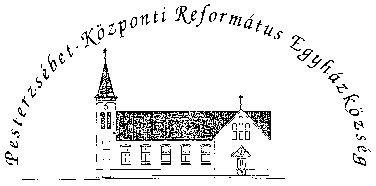 Pesterzsébet-Központi Református Egyházközség1204 Budapest, Ady E. u. 81.Tel/Fax: 283-0029www.pkre.hu1893-2013